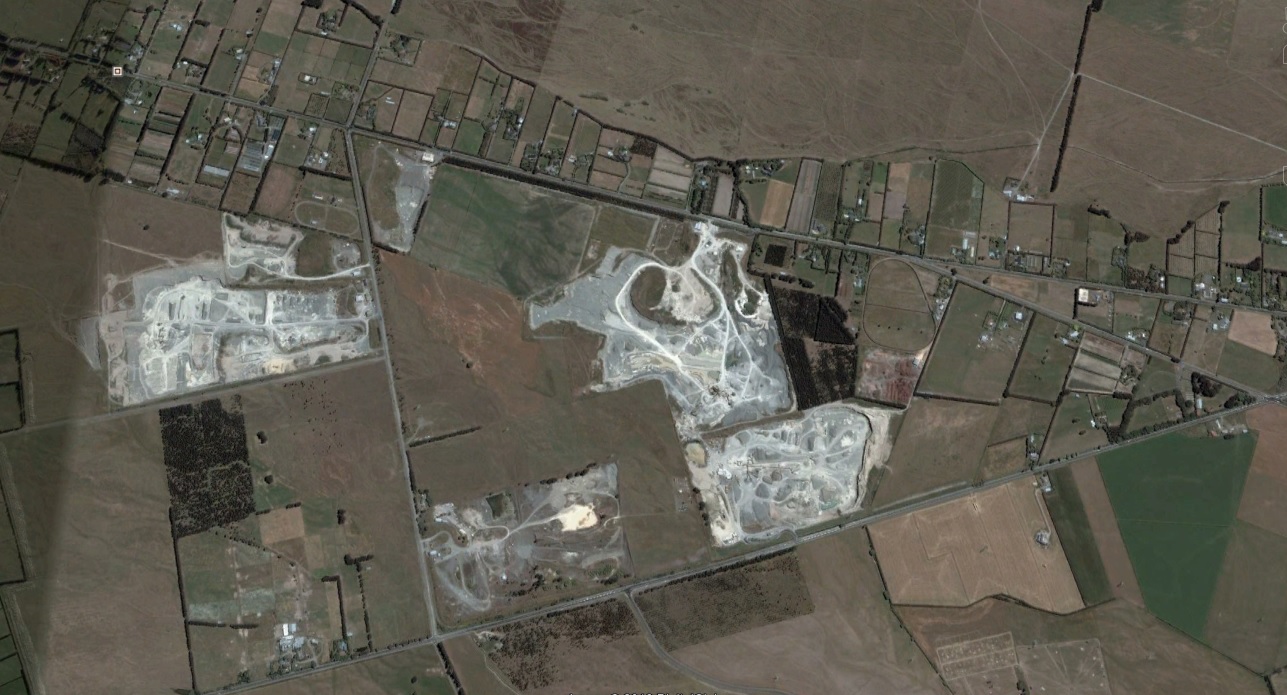 2005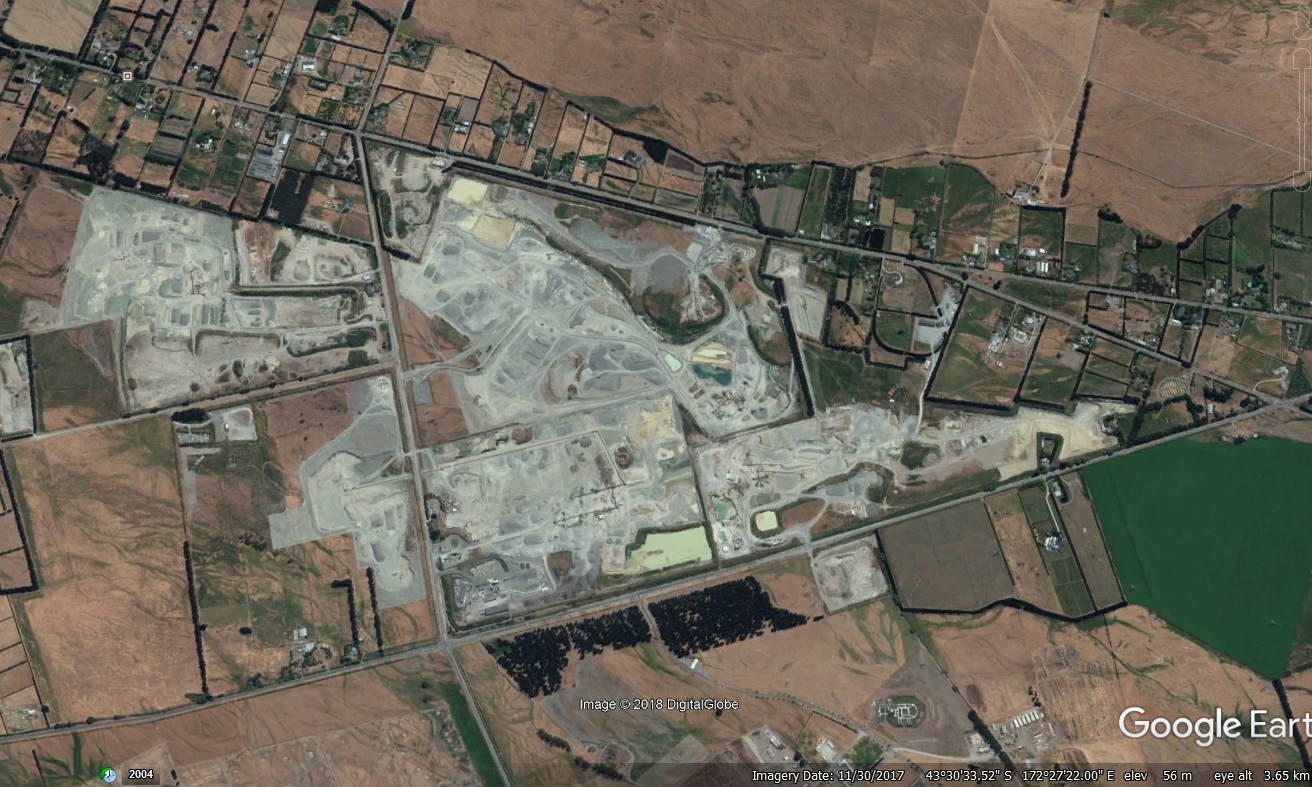 2017